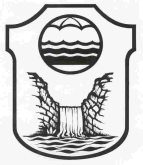 REPUBLIKA E KOSOVËSKUVENDI I KOMUNËS SË MALISHEVËS______________________________________________________________________________ProjektR R E G U L L O R EPËR TRANSPORTIN  PUBLIK  URBAN Malishevë, Dhjetor 2022Në mbështetje të Ligjit Nr. 03/L-040, për Vetëqeverisjen Lokale, neni 11, neni 12 paragrafi 2 shkromja (c), neni 40 ,  Ligjit Nr. 04/L-179 për Transportin Rrugor, neni 6 paragrafi 5 , neni 7 pika 8, neni 15 paragrafi 2, Ligji për Kundërvajtje (Ligji Nr.05/L-087) neni 29, Statutit të Komunës së Malishevës, Nr.01/871 të datës 12/11/2008, Kuvendi i Komunës së Malishevës, në mbledhjen e mbajtur më _datë ___/____/2023 , miratoi këtë: Projekt- RR E G U LL O R EPËR TRANSPORTIN PUBLIK URBAN I. DISPOZITAT E PËRGJITHSHMEQëllimiNeni 1Me këtë Rregullore përcaktohet ushtrimi i veprimtarisë së transportit rrugor të udhëtarëve dhe të mallrave në territorin e Komunës së Malishevës ( vazhdim “Komuna”), lejimi, ndalimi i përdorimit të kompanive publike transportuese (autobus,minibus), Auto Taxi.Neni 2FushëveprimiRregullimin dhe organizimin e transportit rrugor të udhëtarëve dhe të mallrave në terë territorin e Komunës se Malisheves.Neni 3Kompetencat e Komunës në sektorin e transportit1.    Kuvendi i Komunës së Malishevës, me propozim të Kryetarit të Komunës:1.1 përcakton politikat e zhvillimit të shërbimeve të transportit të sigurt, efikas dhe ekonomik   brenda territorit të komunës;1.2  Të nxjerr planin e transportit dhe e ndryshon atë sipas nevojës dhe rrethanave të krijuara;1.3  publikon planin, planin e ndryshuar, dhe një kopje të tij ia dërgon Ministrisë kompetente 1.4  plani duhet të jetë në përputhje me politikën e zhvillimit të tërësishëm të transportit publik në Republikën e Kosovës.Neni 4Kushtet për operatorët e transportit rrugor në territorin e komunës  së Malishevës1.Te drejt per te ushtruar veprimtarin e tyre afariste  kanë vetëm  : Operatorët-kompanit  e transportit të udhetarve, Autotaksit, që janë të regjistruar si biznese, dhe posedojn Vendime valide per ushtrimin e veprimtaris se tyre  në territorin e komunës se Malisheves.1.1  Keta operator jan te detyruar :të përdorin mjete të transportit, që janë teknikisht në gjendje të rregullt;1.2  të mbajnë në mënyrë të rregullt regjistrin dhe dokumentet për çdo automjet për veprimtarinë e   vet transportuese;1.3  të plotësojnë evidenca statistikore, sipas formave të miratuara nga organet përkatëse dhe t`i raportojnë ato sipas mënyrës së përcaktuar me ligj;1.4 të mbajnë dokumentet përkatëse në automjetet transportuese, të parapara sipas Ligjit për transportin rrugor.2.Për marrjen e licencës- vijave urbane, të transportit rrugor të udhëtarve, operatori ekonomik duhet t`i plotësoj këto kushte;2.1 të jetë i regjistruar në regjistrin e bizneseve në organin kompetent;2.2 të këtë se paku një autobus/minibus , në pronësi të operatorit;2.3 të këtë personel të mjaftueshëm profesional për menaxhimin e kësaj veprimtarie ne çdo linjë;2.4 të ketë objektin i cili i plotëson kushtet teknike për servisim;2.5  të ketë reputacion të mirë2.6 kushtet tjera të parapara sipas ligjev dhe akteve tjera nënligjore; Neni 5Operatori , i cili bën transportin e rregullt publik, duhet të marrë përsipër transportin e çdo udhëtari me bagazh, të cilët nuk janë të përjashtuar nga transporti sipas rregullave të veçanta.Neni 6Veprimtaria e transportit rrugor të udhëtarëve me bagazh kryhet në bazë të, licencës , vendimit te rendit te udhëtimit , Vendimit per ushtrim te veprimtaris ,që lëshohen nga organet kompetente.Neni 71.Operatori i transportit publik i udhëtarëve nuk mund të ushtrojë veprimtarinë para se të pajiset me Vendim  per lejimin e vijave urbane (rend të udhëtimit) dhe te ushtrimit te veprimtaris.2.    Vendimet janë të obligueshme dhe lëshohen ne vlefshmëri prej tri vitesh  ( 3 ) vitesh për:2.1  transportin e rregullt të udhëtarëve,2.2  transportin taksi të udhëtarëve,2.3 transportin e mallrave dhe2.4 terminalet e mallrave (stacionet e ngarkesave).3. Licenca nuk është e nevojshme për automjetet e ndihmës së shpejtë, të zjarrfikësve dhe atyre që janë të lejuar me legjislacion të veçant.II. TRANSPORTI RRUGOR I UDHËTARËVENeni 81. Transporti rrugor i udhëtarëve në territorin e komunës ushtrohet si:1.1 transporti i rregullt i udhëtarëve me autobusë/minibusë ,1.2 transport i lirë i udhëtarëve,1.3 transporti Auto taksi i udhëtarëve dhe1.4 transport për nevoja personale.2. Drejtoria e Sherbimeve Publike është përgjegjëse për koordinimin dhe rregullimin e transportit të rregullt të udhëtarëve sipas nenit 8 te kësaj rregullore.Neni 91.Transporti i rregullt i udhëtarëve me autobusë/minibus, kryhet në relacione të caktuara (linja), sipas rendit të udhëtimit, të përcaktuar dhe të vërtetuar më parë .2. Linjat të cilat lidhin dy e më tepër vendbanime në territorin e komunës, janë vija (linja) urbane komunale.Neni 10Autoriteti për rregullim dhe koordinim të transportit të udhëtarëve 1.Drejtoria e Sherbimeve Publike , miraton si dhe njëkohësisht edhe i shpall te lira vijat urbane  për transportin rrugor lokal-urban.2.Komuna, përmes Kryetarit të Komunës, mund të lidhë marrëveshje me komunat tjera për rregullimin reciprok të transportit të udhëtarëve mes tyre 3.Marrëveshja e kryetarit është e plotfuqishme nëse miratohet nga Ministria e linjës.Neni 11Rendi i udhëtimit1.Me rendin e udhëtimit përcaktohen elementet për ushtrimin e veprimtarisë së transportit të rregullt në transportin rrugor në territorin e komunës, i cili përmban:1.1 emërtimin e kompanis transportuese,1.2 relacionin e vijës urbane1.3 llojin e transportit,1.4 radhitjen e vend ndaljeve dhe largësinë e tyre nga pika fillestare,1.5 kohën e nisjes dhe kohën e arritjes në çdo stacion dhe vend ndalje,1.6 periudhën kohore në të cilën mbahet linja,1.7 afatin e vlefshmërisë së rendit të udhëtimit.1.8. te jet pagesa sipas rregullores per taksa dhe tarifa komunale per çdo vit kalendarik2. Rendi i udhëtimit vlen 3, (tri) vite.3. Drejtoria kompetente mban regjistrin e rendit te udhëtimit të vertëtuar dhe regjistruar.Neni 12Transportuesi është i obliguar që transportin ta kryejë në mënyrë të rregullt dhe sipas rendit të udhëtimit, të vërtetuar dhe të regjistruar në Drejtoria kompetente.Neni 13Fillimi i veprimtarisë në transportin rrugor të udhëtarëve me autobus/minibus1. Transportuesi obligohet që ta fillojë veprimtarinë e transportit të rregullt të udhëtarëve në afat prej 3 ditësh nga dita e fuqizimit të rendit të udhëtimit, dhe atë nuk mund ta ndërpresë derisa të zgjatë afati i rendit të udhëtimit.2. Përjashtimisht nga paragrafi 1 i këtij neni, transportuesi mund të ndërpresë përkohësisht veprimtarinë, si rezultat i kushteve të jashtëzakonshme, apo ndonjë rrethan tjetër te pa parashikuar, të cilat pamundësojnë ushtrimin e veprimtarisë së transportit të rregullt urban.3. Për ndërprerjen, nga paragrafi 2 i këtij neni, transportuesi është i obliguar që të bëjë kërkesë në Drejtori, e cila do të lëshojë vendim për pranim apo refuzim të kërkesës së transportuesit.4. Pa lejen e Drejtorisë, transportuesi nuk mund ta ndërpresë (pezullojë) veprimtarinë e transportit të rregullt në linjë, sipas rendit të udhëtimit të regjistruar dhe të vërtetuar.Neni 141. Transportuesi rendin e udhëtimit nuk mund ta tjetërsojë, transferohet dhe as ta japë me qira.2. Transferimin e rendit të udhëtimit e bën vetëm Drejtoria kompetente.3. Emri i transportuesit, i shënuar në rendin e udhëtimit, duhet të jetë i njëjtë me atë të shënuar në librezën e qarkullimit të autobusit dhe në dokumentet tjera përcjellëse të autobusit.4.Transportuesi esht i obliguar qe të mbaj vijat (vijën) urbane te caktuar nga organet komunale 5.Pavaresisht nenit 8 të kësaj rregullore per shkak se fshatrat e Komunes së Malisheves kan konfiguracion specifik (malor) Kryetari i Komunës me Vendim mund të jep pëlqim edhe per mjete tjera per kryerjen e  transportit.Neni 15Revokimi i rendit të udhëtimit1. Drejtoria e cila i lëshon vijat urbane, me Vendim do të revokojë rendin e udhëtimit pas Rekomandimit nga Drejtoria e Inspektoratit ,në kushtet kur:1.1  në afat prej 3 ditësh nga dita e fuqizimit, nuk e fillon ushtrimin e veprimtarisë;1.2  pa miratimin e Drejtorisë, nuk e mban nisjen   3 herë brenda një muaji kalendarik  2. Linjat dhe nisjet e revokuara do të konsiderohen si të lira dhe të njëjtat i nënshtrohen procedurës për ndarjen e tyre.3. Drejtoria kompetente  është i obliguar që ndryshimin e rendit të udhëtimit dhe të drejtimit të transportit, ndaljen e përkohshme apo të përhershme të transportit në linjën e lejuar, paraprakisht të miratuar nga Drejtoria, ta shpallë përmes shtypit apo një mjeti tjetër të informimit.Neni 16Përcaktimi i çmimorës1.Transportuesit e paraqesin çmimoren për vërtetimin e çmimit. Çmimoren e miraton drejtori i Drejtorisë, në bazë të kompetencave ligjore, përmes komisionit  të formuar nga drejtoria. 2.Po ashtu edhe nëse behet në nderkoh ndonjë ndryshim në çmimore duhet miratuar ndryshimi i çmimit sipas pikës 1 te këtij neni 3.Çmimorja duhet të vendoset në autobusin që qarkullon në atë linjë.4. Personeli i autobusit merr pagesën për shërbime vetëm në bazë të çmimores, të cekur në paragrafin 1, të këtij neni.Neni 17BiletaÇdo udhëtar në autobus duhet të pajiset me biletë, nëse paguhet per një muaj me mujore, përveç personave me leje të veçantë të caktuar me ligj. Bileta blihet në autobus apo vende të tjera përkatëse, tek të cilat transportuesi ia ka besuar shitjen e tyre.Neni 18Transporti i veçantë1. Transport i veçantë i udhëtarëve është transporti i grupeve të caktuara të udhëtarëve, duke përjashtuar udhëtarët tjerë, në relacion të caktuar dhe në bazë të lejes së veçantë.2. Me transport të veçantë të udhëtarëve kryhet transporti 2.1 nxënësve dhe studentëve, nga vendbanimi deri te institucioni shkollor dhe anasjelltas,2.2  punëtorëve, nga vendbanimi deri në punë dhe anasjelltas dhe 2.3  invalidëve dhe personave me përkujdesje të veçantë,3. Lejet për transport të veçantë, përmbajnë:3.1 relacionin,3.2 listën e udhëtarëve,3.3 çmimin e transportit, vendet për marrje dhe zbritje të udhëtarëve dhe3.4 kohën, gjatë së cilës kryhet transporti.4. Kontratën për kryerjen e transportit të veçantë e lidh transportuesi, i regjistruar si operator transporti, dhe porositësi i shërbimeve për grupin e udhëtarëve.5. Lejen për transport, sipas këtij neni, e lëshon Drejtoria  kompetente komunale .6. Në vend të dukshëm të pjesës së përparme të autobusit, duhet të jetë mbishkrimi “Transport i veçantë”.Neni 19Transporti për nevoja personale1. Operatori transportues, personi tjetër fizik/juridik dhe qytetari, i cili ka automjetin transportues, mund të kryejë transport për nevoja vetanake dhe transportin e punëtorëve të vet, ose personave të tjerë që kanë të bëjnë me kryerjen e veprimtarisë së vet, si dhe transportin e anëtarëve të familjeve të punëtorëve kur shkojnë në pushim apo rekreacion.2. Transport i udhëtarëve për nevoja personale, në kuptim të kësaj rregulloreje, konsiderohet edhe transporti i personave, të cilin e bëjnë:2.1 ndërmarrjet hoteliere, personat tjerë juridikë dhe fizikë, të cilët kryejnë veprimtari hoteliere;2.2 institucionet shëndetësore dhe ato të mbrojtjes sociale që bartin të sëmurit;2.3 agjencitë turistike, personat tjerë juridikë e fizikë, të cilët kryejnë veprimtari turistike, dhe në bazë të kontratës së veçantë të transportit, transportojnë grupe turistësh pa pranimin dhe zbritjen e udhëtarëve gjatë rrugës;2.4 shoqatat kulturore, sportive dhe shoqatat tjera që transportojnë nxënës, studentë, personel mësimor ose anëtarë të vet;2.5 autoshkollat, të cilat aftësojnë kandidatët për vozitës gjatë punës së tyre;2.6 operatorët transportues ose punëtorët, të cilët kryejnë shërbime të veçanta;2.7 operatorët për shërbime të aeroportit ose shoqatat tjera të shërbimeve të aeroportit, nëse kryejnë transportin e udhëtarëve nga vendnisja e tyre deri te aeroporti dhe anasjelltas.Neni 20Obligimet e operatorëve1. Në autobusin me të cilin kryhet transporti për nevoja personale, duhet të jetë i plotësuar regjistri i punëtorëve ose i personave tjerë, i vërtetuar nga pronari (transportuesi);2. Në këndin e djathtë, të poshtëm, të xhamit mbrojtës të autobusit me të cilin kryhet transporti i udhëtarëve për nevoja personale, vendoset mbishkrimi “Transport për nevoja personale”.Neni 21Kushtet për automjetet1. Të gjithë autobusët apo minibusët  me të cilët kryhet transporti publik i udhëtarëve, duhet të jenë të regjistruar dhe teknikisht në rregull, sipas dispozitave ligjore.2. Autobusi me të cilin kryhet transporti publik i udhëtarëve, duhet të ketë:2.1 firmën, respektivisht emërtimin e transportuesit, në pjesën anësore;2.2 numrin e linjës me kohën e nisjes dhe kohën e arritjes, ose intervalin e lëvizjes në stacionin e fundit, të vënë në këndin e poshtëm të djathtë të xhamit mbrojtës;2.3 orarin e udhëtimit dhe çmimoren e transportit, të vendosura në vend të dukshëm dhe mbishkrimin për ndalimin e pirjes së duhanit.3. Autobusi duhet t’i plotësojë të gjitha kushtet higjieno–teknike, të përcaktuara me ligj.4. Kur autobusi nuk bën transportin e rregullt të udhëtarëve, në këndin e majtë të xhamit mbrojtës vihet mbishkrimi përkatës “Garazh” apo”Defekt”.5. Gjatë sezonit të dimrit, para fillimit të punës në linjën e caktuar, autobusi duhet të ngrohet.Neni 22Në trafikun linjor transporti publik i udhëtarëve kryhet me linja të përhershme, për çdo ditë dhe gjatë tërë vitit apo në periudhë të caktuar të vitit.Neni 23TransparencaLinjat-Vijat urbane të transportit publik të udhëtarëve për tërë territorin e Komunës, hapen dhe shpallen publikisht  : web faqe te komunës, në tabelën e shpalljeve te komunës, ne vend te dukshen ne stacionin e autobusëve ne Malishevë.Neni 24Stacionet e autobusëve1. Hyrja dhe dalja e udhëtarëve behët vetëm në stacionet e autobusëve dhe në vendndaljet e destinuara dhe të regjistruara në rendin e udhëtimit.2. Transportuesi është i obliguar të ndalet në të gjitha vendndaljet, të cilat i ka të regjistruara në rendin e udhëtimit.3.Stacioni e autobusëve përkatësisht personat përgjegjës te tyre jan te obliguar ta zbatojn rregulloren e brendshme.Neni 25Drejtoria e miraton numrin e stacioneve që janë të destinuara për kryerjen e shërbimeve të transportit të udhëtarëve te paraqitur nga operatori transportues.Neni 26Stacionet dhe vendndaljet e autobusëve në linjat e përhershme me plan i cakton Drejtoria.Neni 271. Stacionet dhe vendndaljet për marrjen dhe zbritjen e udhëtarëve duhet të jenë të rregulluara dhe të shënuara, doemos duhet të kenë sipërfaqe përkatëse të trafikut për ndaljen e automjetit, sipërfaqen për hyrjen dhe daljen e udhëtarëve dhe shenjat e stacionit.2. Në rrugët publike, sipërfaqja për ndaljen e automjetit parimisht duhet të jetë e ndërtuar jashtë shiritit të rrugës, në pjesë të ndarë të rrugës.3. Sipërfaqja që shfrytëzohet për hyrjen dhe daljen e udhëtarëve nga automjeti, në rrugë apo në vendbanim, duhet të jetë e shtruar me asfalt, pllaka ose të jetë e betonuar.Neni 28Vend ndaljet1. Për rregullimin e stacioneve dhe vendndaljeve, mirëmbajtjen dhe vendosjen e shenjave, kujdeset Drejtoria për shërbime publike.2. Drejtoria për shërbime publike, mund të bëjë shkëputjen ose transferin e stacionit dhe të vendndaljes, nëse kjo është në interes të organizimit më të mirë dhe të sigurisë në trafik.Neni 29Stacioni apo vendndalja në linjat në të cilat intervali i qarkullimit është më i gjatë se 15 minuta, duhet të ketë nënpullazet.Neni 30Rregullsia e automjeteve1. Automjetet me të cilat behët transporti rrugor i udhëtarëve dhe i mallrave në trafikun urban dhe urbano-periferik, duhet t`i plotësojnë kushtet teknike dhe tekniko shfrytëzuese të rregullsisë së automjeteve.2. Automjetet duhet të kenë urdhëresë udhëtimi, të nënshkruar dhe të plotësuar në mënyrë të rregullt.Neni 311. Çdo automjet në transportin rrugor të udhëtarëve, duhet të jetë i pajisur  me aparat zjarrfikës funksional, qanten e ndihmës se shpejt, çekiçi për thyerjen e xhamave në rast rreziku dhe pajisjet tjera ndihmse mekanike.2. Në pjesën e brendshme të automjeteve duhet të vendosen mbishkrimet e rëndësishme për rendin në automjet, ulëset për kategoritë e veçanta të udhëtarëve dhe shenjat e dyerve të hyrjes dhe të daljes.3. Në automjetet e transportit rrugor të udhëtarëve ndalohet vendosja e fotografive dhe objekteve të tjera te ndaluara me ligj.Neni 32Rendi në stacione, vendndalje dhe në automjet1. Automjetet patjetër duhet të ndalen në të gjitha stacionet, përkatësisht vendndaljet e linjave të tyre.2. Nëse automjeti nuk ka vende të lira, personeli i automjetit ka për detyrë t’i njoftojë udhëtarët për këtë.Neni 33Rregullat për personelin dhe udhëtarët1. Sinjalin për nisjen dhe ndaljen e automjetit e jep personeli i automjetit.2. Vetëm personeli i automjetit hap dhe mbyll dyert e automjetit.3. Personeli i automjetit nuk guxon të japë shenjë për nisje, derisa të konstatojë se janë mbyllur dyert për hyrje dhe për dalje të udhëtarëve.Neni 34Personeli i automjetit ka për detyrë që gjatë orarit të punës të respektoj etiken e veshjes,  dhe ndaj udhëtarëve të ketë sjellje korrekte.Neni 351. Udhëtarët hyjnë në autobus përmes deres të shënuar për hyrje dhe zbresin përmes deres të shënuar për dalje.2. Personat me nevoja te veçanta, gratë shtatzëna, personat me fëmijë deri në 5 vjeç, inspektorët , policët në uniformë dhe personat me autorizime të veçanta, mund të hyjnë edhe në dyert e daljes.Neni 361. Për shfrytëzimin e shërbimeve të transportit, udhëtari duhet të ketë biletën e udhëtimit, biletën e parapagimit (mujoren) apo leje tjetër valide të udhëtimit.2. Udhëtari është i obliguar që, sipas kërkesës së personit të autorizuar, të tregojë biletën përkatëse të udhëtimit.Neni 371.Transportuesi është i obliguar që të japë biletën e udhëtimit, në bazë të së cilës udhëtari fiton të drejtën për udhëtim, si dhe biletën e bagazhit, nëse paguhet kompensim i veçantë për të.2.Drejtuesi i automjetit është i obliguar të respektojë itinerarin e linjës, të cilin duhet t’a ketë në automjet.Neni 381. Personat përgjegjës te opertaoreve transportues të udhëtarëve, nuk ju lejohet të parkojnë automjetin (autobusët/minibusët) jasht stacionit te autobusëve ne Malishevë , hyrja, parkimi dhe nisja behet vetëm nga stacioni i autobusëve Malishevë2. Drejtuesi ,personi përgjegjës i kompanis eshte i obliguar para se të nisë automjetin të merr biletën nga stacioni i autobusëve per  dalje, dhe me ket e deshmon nisjen nga stacioni (nëse ka nevoj gjat inspektimit nga inspektoret gjat mbajtjes se vijës-relacionit).3. Drejtuesi i automjetit nuk mund te niset para se te jen te mbyllura dyert e automjetit .Neni 391. Udhëtari i cili dëmton automjetin, është i detyruar të kompensojë dëmin.2. Nëse udhëtari refuzon ta bëjë kompensimin, përkatësisht pagesën sipas paragrafit paraprak, është i detyruar që personelit të automjetit t’ia ofroj të dhënat e sakta për identitetin e vet.3. Udhëtari mund të futë në automjet: bagazhin e dorës, karrocën e mbledhur të fëmijëve,  skitë dhe kompletin për peshkim.Neni 401. Gjërat e gjetura në automjet i dorëzohen personelit të automjetit, i cili për këtë lëshon vërtetim me përshkrimin e shkurtër të sendeve të gjetura. 2. Nëse pronari i gjësendeve të gjetura nuk gjendet gjatë vozitjes, personeli i automjetit ato ia dorëzon menjëherë shërbimit përkatës të transportuesit.3. Transportuesi detyrohet që gjësendet e gjetura, në afat prej 2, ditësh, t’ia dorëzojë policisë.Neni 41Ndërprerja e trafikut1. Në rast të ndërprerjes së trafikut apo prishjes së automjetit, personeli është i detyruar që udhëtarëve t’ua sigurojë daljen e sigurt nga automjeti.2. Në rastet e prishjes së automjetit, nga paragrafi paraprak, transportuesi ka për obligim që udhëtarëve t’ua mundësojë vazhdimin e udhëtimin me automjet tjetër me të njëjtat bileta.Neni 421. Gjatë transportit, ndalohet:1.1  pengimi i personelit të automjetit në kryerjen e detyrës;1.2  pirja e duhanit në automjet;1.3 hyrja në automjet me armë, përveç personave të autorizuar;1.4 futja në automjet e gjësendeve, të cilat mund të lëndojnë, dëmtojnë, ndotin, shqetësojnë udhëtarët ose dëmtojnë automjetin;1.5 futja në automjet e materialeve ndezëse dhe e mjeteve eksplozive;1.6 hyrja në automjet në gjendje të dehur;1.7 shqetësimi i udhëtarëve me këndim, me muzikë, me britmë, me shprehje e sjellje të papërgjegjshme;1.8 hedhja e mbeturinave  në automjet;1.9 hyrja në automjet në kundërshtim me nenin 33.1 të kësaj rregulloreje;1.10  hyrja në automjet pas vërejtjes së personelit se nuk ka vende të lira. 1.11 udhëtari i cili edhe pas vërejtjes, kryen ndonjërën nga veprimet e cekura në këtë nen, largohet nga automjeti.III. TRANSPORTI I UDHËTARËVE ME “TAKSI”Neni 431. Transporti taksi lejohet te behet vetëm nëse eshte i regjistruar si biznes dhe posedon Vendim per ushrimin e kësaj veprimtarie te lëshuar nga organet kompetente komunale.2. Transporti autotaksi është transporti publik i personave në transportin jo të rregullt (jashtë linjor) rrugor për të cilin çmimi për rrugën e kaluar është që më parë i njohur dhe përcaktohet në bazë të marrveshjes apo taksimetrit.3. Çmimi duhet të jetë për një km dhe e vërtetuar nga organi kompetent komunal dhe e vendosur në vend të dukshëm brenda në automjet. 4. Auto taksit jan te obliguar te ken Taksimeterr ,taksimetri duhet të jetë në gjendje të rregullt, atestuar dhe vulosur sipas kushteve të përcaktuara për taksimetër si dhe i vendosur në vend të dukshëm në automjet.5. transportuesi taksi është i obligur që udhëtarin ta transportoj në relacionin sa me te shkurt të mundshem.6. Vendparkimin per Autotaksit e cakton Drejtoria komunale kompetente dhe autotaksit jan te obliguar te parkohen vetëm ne ket vendparkim.7. Drejtoria kompetente cakton shumen vjetore per pages nga Autotaxit per parkimin e caktuar.Neni 44Kryerja e transportit taksi1. Transporti taksi mund të kryhet vetëm me automjet me pesë (5) ulëse, katër plus një (4+1) ulëse dhe i cili i ka së paku katër dyer. 2. Automjeti sipas paragrafit 1, të këtij neni nuk mund të ketë mjet për bartje (rimorkio ose gjysmerimorkio).3. Transporti “auto-taksi”, zhvillohet brenda territorit të komunës i cili është i regjistruar për ushtrimin e veprimtaris taksi. 4. Transporti “auto-taksi”, mund të kryhet edhe jashtë territorit të komunës, në çoftë se transporti fillon në territorin e komunës në të cilën është i regjistruar.Neni 45Kushtet për lëshimin e Vendimit per ushtrimin e veprimtaris 1.  Personi i cili deshiron të paiset me Vendim per ushtrimin e veprimtaris taksi përpos kushteve të parapara me dispozitat e kësaj Rregullore dhe legjislacionin në fuqi duhet ti plotësoj edhe këto kushte;1.1 të jetë banor i Komunës së Malishevës1.2 të ketë te regjistruar biznesin  me seli brenda territorit  të Komunës se Malisheves1.3 Personi që drejtonë automjetin me të cilin kryhet transporti “taksi” përpos kushteve të përcaktuara me këtë Rregullore dhe legjislacionin në fuqi, duhet të kenë së paku pesë (5) vite përvojë në drejtimin e automjetit1.4 Libreza e qarkullimit të automjetit (te autotaksit) duhet te jet ne emër te biznesit.2.   Vendimin per ushtimin e veprimtaris Autotaksi e lëshon Drejtoria kompetente komunale pas plotësimit te kushteve sipas nenit 44, 45 te kësaj rregullore dhe  leshohet me afat për tri  (3) vite.3.Nje muaj para se te skadoj afati i ushtrimit te veprimtaris duhet te aplikoj per vazhdimin e saj.IV. TRANSPORTI RRUGOR I MALLRAVENeni 461. Transporti rrugor i mallrave (më poshtë i quajtur: transporti i mallrave) kryhet si:1.1 transporti i mallrave për nevoja personale dhe1.2 transporti i mallrave me qira dhe pagesë (për palë të tretë).2. Gjatë transportit të mallrave, operatori në automjet duhet t’i ketë këto dokumente:2.1 licencën dhe2.2 fletëngarkesën.Neni 47Transporti i mallrave për nevoja personale1. Ndalohet marrja me transport për nevoja personale, pa qenë i regjistruar si transportues për këtë qellim;2. Dispozita e pikës paraprake nuk do të zbatohet mbi mbajtësin e licencës për transporte të mallrave me qira.Neni 481. Emri dhe natyra e biznesit duhet të deklarohen kur të regjistrohet veprimtaria e transportit të mallrave për nevoja personale.2. Regjistrimi nuk do të jetë i efektshëm derisa aplikuesi të tregojë se transporti i mallrave për të cilin është kërkuar regjistrimi, mund të emërohet si transport i mallrave për nevoja personale.Neni 491. Me rastin e kryerjes së transportit për nevoja personale me automjet nga 3.5 deri në 6 tonelata të një mase më të madhe të lejuar, në automjet duhet të ketë:1.1  fletëngarkesën dhe1.2 dëshminë, me të cilën mund të vërtetohet se është fjala për transportin e mallrave për nevoja personale.Neni 50Transporti i mallrave me qira dhe pagesë1. Transporti i mallrave me qira dhe pagesë kryhet në bazë të Kontratës së lidhur në mes të qiradhënësit të automjetit transportues dhe qiramarrësit, i cili kontrakton transportin e mallrave.2. Gjatë transportit të mallrave me qira dhe pagesë, operatori i transportit në automjetduhet të ketë:2.1 fletëngarkesën dhe2.2 kontratën në mes të qiramarrësit dhe qiradhënësit.V. MBIKËQYRJANeni 511. Mbikëqyrjen në transportin rrugor të udhëtarëve dhe mallrave, brenda territorit të komunës, e bën Drejtoria e Inspektoratit .2. Drejtoria e Inspektoratit  është e  autorizuar:2.1 të bëjë kontrollin e operatorëve të transportit rrugor për ushtrimin e kësaj veprimtarie në pajtim me dispozitat e kësaj rregulloreje, në bazë të licencave dhe lejeve, të vërtetojë identitetin e operatorit transportues, personelit vozitës dhe të personave të tjerë përgjegjës për kryerjen e transportit;2.2 të urdhërojë mënjanimin e lëshimeve dhe mungesave në aspektin e plotësimit të kushteve të përcaktuara me këtë rregullore për kryerjen e transportit të udhëtarëve dhe të mallrave;2.3 të përjashtojë nga qarkullimi automjetin, (autobus,minibus,kombibus,autotaksi) me të cilin kryhet transporti në kundërshtim me dispozitat e ligjit dhe të kësaj rregulloreje, të caktojë vendparkimin, t’ia marrë lejen e qarkullimit dhe targat në kohëzgjatje prej 48 orësh.3. Nëse të njëjtit operator të transportit i shqiptohet masa e gjobës mandatore për herë të dytë, për shkaqet e përcaktuara në paragrafin 2, pika 3, të këtij neni, automjeti do të përjashtohet nga qarkullimi në kohëzgjatje deri në 5 ditë.4. Me rastin e përjashtimit të automjetit taksi, atij i merret shenja “TAXI” dhe numri i evidencës i regjistrimit të qarkullimit.5. Me kalimin e afatit të masës, nga paragrafi 2, pika 2.3 dhe paragrafi 3 i këtij neni, inspektoriati ia kthen operatorit dokumentet dhe targat e marra.Neni 52Konfiskimi i përkohshem i automjetitKur inspektori përjashton automjetin nga qarkullimi, aty per aty me procesverbal vendos  që automjeti i ndaluar të dërgohet, në shpenzime të mbajtësit të licencës,apo automjetit, në vende të caktuara për këto raste.Neni 53E drejta për ankesë1. Kundër veprimit te Inspektoratit sipas nenit 51 pikës 2.3, pikës 3, pikës 4 të këtij neni , nenit 52 te kësaj rregullore mund të ushtrohet ankesë në Komisionin per shqyrtimin e ankesave ne KK Malishevë  në afat prej 30 ditësh nga dita e pranimit të procesverbalit.2. Ankesa i dërgohet drejtpërdrejt Komisionit .3. Ankesa nuk e ndalon ekzekutimin e vendimit kundër të cilit është paraqitur, përveçë kur kjo me ligj është parashikuar ndryshe.VI. KOHA MBROJTËSENeni 541. Koha mbrojtëse është intervali kohor ne mes dy nisjeve nga e njëjta piknisje dhe relacion 2. Koha mbrojtëse në mes të dy nisjeve në të njëjtin relacion  nuk mund te jet me e shkurtër se 30 min distanc mes vete.3. Linjat qe nisen në të njëjtin drejtim  por jo në piken zero të jetë 5-10 min. diferenc mes vete.VII. DISPOZITAT NDËSHKIMORENeni 551. Personi (përgjegjës) fizik te cilët hasen ne kundershtimm te nenit 4 pika 1 e kësaj rregullore, perveq masës ndëshkuese te parapar ne nenin 51 te kësaj rregullore do ti shqiptohet edhe gjoba mandatore: -per autobus/minibus, gjoba mandatore ne vler prej ----------150€-per kombitaksi, autotaksi, gjoba mandatore ne vler prej ---- 50 €2.Personat përgjegjës te (operatorit te kompapnis transportuese) personit juridik , nëse hasen ne kusndershtim te nenit 6, 9 pika 1, neni 12, 13 pika 1,2,3 , neni 14 pika 1, 2,4 , neni 16, neni 17, 22, të kësaj rregullore do te shqiptohet gjoba mandatore -per personin juridik (operatorin ekonomik) shuma prej --------  200 €-per personin përgjegjës te operatorit ekonomik shuma prej ---- 100 € 3. Nese hasen ne kundërshtim te nenit 31, 32, 34, 35, 37 pika 1, 38,të kësaj rregullore do te shqiptohet gjoba mandatore -per personin juridik (operatorin ekonomik) shuma prej --------  100 €-per personin përgjegjës te operatorit ekonomik shuma prej ----  50 €  Neni 561. Personave përgjegjës te cilët hasen ne kundershtimm te nenit 18, 19, 20, 21 kësaj rregullore, do ti shqiptohet gjoba mandatore: -per personin juridik (operatorin ekonomik) shuma prej --------  150 €-per personin përgjegjës te operatorit ekonomik shuma prej ---- 50 € Neni 57Personi përgjegjës i stacionit te autobusit Malishev nëse bie ne kundërshtim me nenin 24 pika 3 e kësaj rregullore  do ti shqiptohet gjoba mandatore -Per subjektin (stacionin e autobusit) shuma prej --------------  250 €-Personin përgjegjës te stacionit te autobusit shuma prej -----  100 €Neni 58Personi përgjegjës i Autotaksit (biznes individual), nëse haset ne kundershtim te nenit 43 pika 3,4,5,6, neni 44 pika 2,3, të kësaj rregullore do te shqiptohet gjoba mandatore ne vler prej -- 50 €Neni 59Personat përgjegjës nëse hasen ne kundërshtim te nenit 47,48,49,50, te kësaj rregullore do te shqiptohen gjoba mandatore -per personin juridik (operatorin ekonomik) shuma prej --------  150 €-per personin përgjegjës te operatorit ekonomik shuma prej ---- 100 € -per personin fizik shumen prej ---------------------------------------100 €Neni 60Mbikqyrja dhe shqiptimi i denimeve mandatore dhe procedurat tjera kundervajtse1.Mbikqyrjen e zbatimit te kësaj rregullore e ben Drejtoria e Inspektoratit 1.1Të gjitha shqiptimet e dënimeve mandatore për kundërvajtje sipas kësaj rregullore i shqipton Inspektori i Komunikacionit,  nëpunësit-inspektoret  e Drejtoris së Inspektoratit.1.2. Perveq shqiptimit te gjobave mandatore te cilat jan te parapara ne ket rregullore , drejtoria e inspektoratit inicon fillimin e procedurave në gjykatat kompetente, per shkeljet qe nuk jan parapa me ket rregullore por qe parashohen me ligje sektoriale.  2.Gjobat mandatore të parapara në ketë Rregullore janë paraparë si  kundërvajte të lehëta sipas nenit 29 paragrafi 5 i Ligjit nr.05/L-087 për Kundërvajtje.                                                            2.(a). Shqiptimi i sanksioneve kundërvajtëse  bëhet në përputhje me legjislacionin përkatës në fuqi për kundërvajtjet.                                                                                                                      2.(b)Me rastin e pagimit te gjobës, ne afatin e përcaktuar me urdhrin kundërvajtës, i dënuari lirohet nga pagimi  50%  nga shuma e gjobës së shqiptuar.                                                                               2.(c). Për kundërvajtje të personit Juridik parashihet VETËM sanksioni kundërvajtës me gjobë. 2.(d). Për personat fizik, personat fizik që ushtrojnë biznes individual apo personat përgjegjës të personave juridik PËRVEÇ shqiptimit të gjobave parashihen edhe masa tjera të parapara sipas Ligjit për KundërvajtjeNëse personi kundërvajtës nuk e paguan në tërësi ose nuk e bën pagesën e gjobës në afatin e përcaktuar zbatohet procedura siç është e paraparë në Ligjin për KundërvajtjeVIII. DISPOZITAT KALIMTARE DHE PËRFUNDIMTARENeni 61Shfuqizimi Me hyrjen në fuqi të kësaj rregullore,shfuqizohet Rregullorja komunale 01/305 datë 15/03/2010Neni 62Në rast të mospajtimeve mes dispozitave të kësaj Rregulloreje dhe Ligjeve të aplikueshme në Republikën e Kosovës që e rregullojnë këtë çështje, do të mbizotërojnë dispozitat e Ligjeve.Neni 63Hyrja në fuqiKjo rregullore hynë në fuqi sipas nenit 81 te Ligjit Nr.03/L-040 , për Vetëqeverisjen Lokale   dhe pas shpalljes në web-faqen e Komunës së Malishevës.KUVENDI I KOMUNËS SË MALISHEVËSNr. 02/ _____Datë     ___/___/_____                                                                  Kryesuesi i Kuvendit                                                                                                                                                                    Argjend Thaçi                                                                                                       __________________          